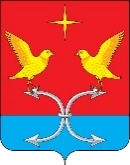 НОВОМИХАЙЛОВСКИЙ СЕЛЬСКИЙ СОВЕТ НАРОДНЫХ ДЕПУТАТОВКОРСАКОВСКОГО РАЙОНА ОРЛОВСКОЙ ОБЛАСТИРЕШЕНИЕ   18 декабря 2023 года                                                                                           № 63/1 с.Новомихайловка                                         Об утверждении  бюджета Новомихайловского сельского поселения Корсаковского района Орловской области на 2024 год и плановый период 2025-2026 годовПринято Новомихайловским сельским Советом народных депутатовРассмотрев и обсудив проект бюджета Новомихайловского сельского поселения на 2024 год и плановый период 2025 - 2026 годов, руководствуясь Бюджетным кодексом Российской Федерации, Федеральным Законом от 6 октября 2003 года № 131–ФЗ «Об общих принципах организации местного самоуправления в Российской Федерации», Уставом Новомихайловского сельского поселения Корсаковского района Орловской области и в соответствии с решением Новомихайловского сельского Совета народных депутатов от 27.09.2021г. № 10 «Об утверждении Положения о бюджетном процессе в Новомихайловском сельском поселении Корсаковского района Орловской области»:1. Утвердить бюджет Новомихайловского сельского поселения на 2024 год и плановый период 2025 - 2026 годов  согласно приложениям в окончательном чтении.2 Обнародовать настоящее решение на официальном сайте администрации Корсаковского района (www.корсаково 57.рф) и информационном стенде администрации Новомихайловского сельского поселения.3. Контроль за исполнением настоящего решения оставляю за собой.Глава сельского поселения 			                И.А.ВасильчиковаПриложение                                                                                                                            к решению Новомихайловского сельского Совета народных депутатов №  63/1    от «18»  декабря  2023г.Бюджет Новомихайловского сельского поселения на 2024 и плановый период 2025-2026 годовВ соответствии со статьями 184,184.1,184.2,185 Бюджетным кодексом Российской Федерации, Положением о бюджетном процессе на территории Новомихайловского сельского поселения утвержденного решением Новомихайловского сельского Совета народных депутатов 14 октября 2013г № 90 утвердить новые параметры бюджета на 2024 год и планового периода 2025-2026 годов1. Основные характеристики бюджета Новомихайловского сельского поселения Утвердить основные характеристики бюджета сельского поселения на 2024год:1) прогнозируемый общий объем доходов бюджета сельского поселения в сумме 1063,3337 тыс. рублей;2) прогнозируемый общий объем расходов бюджета сельского поселения в сумме 1063,3337 тыс. рублей;3) верхний предел муниципального долга на 1 января 2025 г. – ноль рублей, в том числе верхний предел долга по муниципальным гарантиям Новомихайловского сельского поселения - ноль рублей;4) нормативную величину резервного фонда сельского поселения в сумме 1,0 тыс. рублей;5) прогнозируемый дефицит бюджета 0 рублей.6) утвердить источники финансирования дефицита бюджета сельского поселения на 2024 год согласно приложения 1.Утвердить основные характеристики бюджета сельского поселения на 2025 и 2026 годы:1) прогнозируемый общий объем доходов бюджета сельского поселения на 2025 год в сумме 750,0 тыс. рублей и на 2026 год в сумме 750,0 тыс. рублей;2) прогнозируемый общий объем расходов бюджета сельского поселения на 2025 год в сумме 754,8. рублей и на 2026 год в сумме 754,8 тыс. рублей;3) верхний предел муниципального долга на 1 января 2026 г. – ноль рублей;4) верхний предел муниципального долга на 1 января 2027 г. – ноль рублей;5) нормативную величину резервного фонда сельского поселения на 2025 год в сумме 1,0 тыс. рублей и на 2026 год в сумме 1,0 тыс.рублей;6) прогнозируемый дефицит бюджета на 2025 и 2026 годы 0,00 рублей.2. Источники покрытия дефицита1.Утвердить источники покрытия дефицита на 2024 год и плановый период 2025 и 2026 годы согласно приложению 1.3. Нормативы распределения налоговых и неналоговых доходов в бюджет сельского поселения.1. Установить нормативы отчислений от федеральных налогов и сборов, в том числе налогов, предусмотренных специальными налоговыми режимами, региональных и местных налогов, подлежащих зачислению в соответствии с Бюджетным кодексом Российской Федерации и законом Орловской области в бюджет Новомихайловского сельского поселения, на 2024 год и на плановый период 2025 и 2026 годы согласно приложению 2;4. Прогнозируемое поступление доходов в бюджет сельского поселения на 2024 и плановый период 2025-2026 годы1.Утвердить прогнозируемое поступление доходов в бюджет сельского поселения на 2024 и плановый период 2025-2026 годы согласно приложению 3.5. Бюджетные ассигнования бюджета сельского поселения на 2024 год на плановый период 2025 и 2026 годов1.Утвердить распределение бюджетных ассигнований по разделам, подразделам, классификации расходов бюджетаа) на 2024 и плановый период 2025-2026 годы согласно приложению 4.2. Утвердить распределение бюджетных ассигнований по разделам, подразделам, целевым статьям и видов классификации расходов бюджета:а) на 2024 и плановый период 2025-2026 годы согласно приложению 5.3.Утвердить ведомственную структуру расходов бюджета сельского поселения:а) на 2024 и плановый период 2025-2026 годы согласно приложению 6; 4.Утвердить распределение бюджетных ассигнований по целевым статьям (программным и непрограммным направлениям деятельности), группам видов расходов, разделам, подразделам классификации расходов районного бюджета: а) на 2024 и плановый период 2025-2026 годы согласно приложению 7.5.Утвердить объем бюджетных ассигнований, направляемых на исполнение публичных нормативных обязательств на 2024 и плановый период 2025-2026 годы согласно приложению 9.6. Межбюджетные трансферты бюджету Корсаковского района1.Утвердить распределение иных межбюджетных трансфертов в бюджет Корсаковского района на 2024 год, согласно приложению 8.7. Особенности использования бюджетных ассигнований по обеспечению деятельности органов местного самоуправления Новомихайловского сельского поселения1. Администрация Новомихайловского сельского поселения не вправе принимать решения, приводящие к увеличению в 2024 году численности муниципальных служащих.2. Администрация Новомихайловского сельского поселения обеспечивает повышение уровня реального содержания заработной платы работников администрации посредством проведения ее индексации.3. Заключение и оплата органами местного самоуправления Новомихайловского сельского поселения договоров, исполнение которых осуществляется за счет средств бюджета сельского поселения, производятся в пределах утвержденных им лимитов бюджетных ассигнований в соответствии с кодами классификациями расходов бюджета сельского поселения и с учетом принятых и неисполненных обязательств.4. Вытекающие из договоров, исполнение которых осуществляется за счет средств бюджета сельского поселения, обязательства, принятые администрацией Новомихайловского сельского поселения сверх утвержденных им лимитов бюджетных ассигнований, не подлежат оплате за счет средств бюджета сельского поселения на 2024 год.5. Получатель средств бюджета сельского поселения при заключении договоров (муниципальных контрактов) на поставку товаров (работ, услуг) вправе предусматривать авансовые платежи:1) в размере 100 процентов от суммы договора (контракта) – по договорам (контрактам) поставки оборудования в соответствии с условиями, определенными нормативными правовыми актами администрации и муниципальными контрактами, о предоставлении услуг связи, о подписке на печатные издания и об их приобретении, об обучении на курсах повышения квалификации,  путевок на санаторно-курортное лечение, по договорам обязательного страхования гражданской ответственности владельцев транспортных средств, а также по договорам, подлежащим оплате за счет средств, полученных от разрешенных видов деятельности, приносящей доход;2) в размере 30 процентов суммы договора (контракта), если иное не предусмотрено законодательством Российской Федерации, нормативными правовыми актами администрации района, нормативно правовыми актами администрации сельского поселения - по остальным договорам (контрактам).8. Особенности исполнения бюджета сельского поселения в 2024 году и в плановом периоде 2025 и 2026 годы.1. Установить, что исполнение бюджета сельского поселения на 2024 год производится в соответствии с пунктом 3 статьи 217, пунктом 2 статьи 232 и пунктами 3-5 статьи 242 Бюджетного кодекса Российской федерации. 2. Установить, что дополнительные доходы, полученные в процессе исполнения бюджета сельского поселения сверх утвержденного настоящим бюджетом общего объема доходов, могут направляться без внесения изменений в настоящий бюджет на замещение муниципальных заимствований, а также на исполнение публичных нормативных обязательств в случае недостаточности предусмотренных на их исполнение бюджетных ассигнований, на оплату кредиторской задолженности, согласно актов сверки.3. Все остатки средств бюджета сельского поселения за счет собственных доходов на начало текущего финансового года могут направляться в текущем году на покрытие временных кассовых разрывов.4. Установить объем условно утвержденных расходов на 2025 год в сумме 18,0 тыс. рублей, объем условно утвержденных расходов на 2026 год в сумме 35,0 тыс. рублей.9. Об особенности действия отдельных нормативных правовых актов Новомихайловского сельского поселения, в связи с принятием настоящего бюджета1. Установить, что нормативные и иные правовые акты, влекущие дополнительные расходы за счет средств бюджета сельского поселения на 2024 год, а также сокращающие его доходную базу, реализуются и применяются только с начала очередного финансового года при условии включения соответствующих бюджетных ассигнований в бюджете либо в текущем финансовом году только после внесения соответствующих изменений в настоящий бюджет при наличии соответствующих источников дополнительных поступлений в бюджет сельского поселения и (или) при сокращении расходов по отдельным статьям бюджета сельского поселения на 2024 год.       10.  О  переданных полномочиях сельского поселения.      В 2023 году   на уровень муниципального района переданы полномочия по решению вопросов местного значения  согласно Федерального Закона  РФ от 06.10.2003 года № 131-ФЗ "Об общих принципах организации местного самоуправления  Российской Федерации", Федеральный закон от 27 мая 2014 года №136-ФЗ «О внесении изменений в статью 26 Федерального закона «Об общих принципах организации законодательных (представительных) и исполнительных органов государственной власти субъектов Российской Федерации», статьей 269.2 Бюджетного кодекса Российской Федерации, статьей 99 Федерального закона от 05.04.2013г. №-44-ФЗ « О контрактной системе в         сфере закупок товаров, работ, услуг для обеспечения государственных и муниципальных нужд» 1) ст.38 -контроль за исполнением  бюджета  сельского поселения. 2) ч.4 ст.15 Внутренний муниципальный контроль.11.Верхний предел государственного (муниципального) внутреннего долга 1) Программы муниципальных заимствований не разрабатывались в виду отсутствия внутреннего и не прогнозируемых заимствований. 2) Программы муниципальных гарантий не разрабатываются ввиду отсутствия таких гарантий.12. Вступление в силу настоящего документаНастоящий документ вступает в силу с 1 января 2024 года.Приложение 1 к бюджету Новомихайловского сельского поселенияна 2024 год и плановый период 2025 и 2026 годовПриложение 2к бюджету Новомихайловского сельского поселенияна 2024 год и плановый период 2025 и 2026 годовПриложение 4к бюджету Новомихайловского сельского поселенияна 2024 год и плановый период 2025 и 2026 годовПриложение 5к бюджету Новомихайловского сельского поселенияна 2024 год и плановый период 2025 и 2026 годовПриложение 6к бюджету Новомихайловского сельского поселенияна 2024 год и плановый период 2025 и 2026 годовВедомственная структура расходов  бюджета сельского поселения на 2024 год и на плановый период 2025 и 2026 годовПриложение 7к бюджету Новомихайловского сельского поселенияна 2024 год и плановый период 2025 и 2026 годовПриложение 8к бюджету Новомихайловского сельского поселенияна 2024 год и плановый период 2025 и 2026 годовРаспределение иных межбюджетных трансфертов на выполнение части полномочий по осуществлению внешнего муниципального контроляПриложение 9к бюджету Новомихайловского сельского поселенияна 2024 год и плановый период 2025 и 2026 годовРаспределение бюджетных ассигнований, направляемых на исполнение публичных нормативных обязательств на 2024 и плановый период 2025-2026 годовИсточники финансирования дефицита бюджета Новомихайловского сельского поселения на 2024 год и на плановый период 2025 и 2026годовКод Наименование показателя сумма, тыс.рублейсумма, тыс.рублейсумма, тыс.рублейКод Наименование показателя 2024год2025 год2026 годИсточники финансирования дефицита бюджета00001 03 00 00 00 0000 000Бюджетные кредиты от других бюджетов бюджетной системы Российской Федерации в валюте Российской Федерации00001 03 01 00 00 0000 700Получение  бюджетных  кредитов от других бюджетов  бюджетной системы  Российской Федерации  в валюте  Российской Федерации00001 03 01 00 05 0000 710Получение  кредитов от других бюджетов  бюджетной системы  Российской Федерации бюджетами муниципальных районов   в валюте  Российской Федерации00001 03 01 00 00 0000 800Погашение  бюджетных  кредитов,полученных от других бюджетов  бюджетной системы  Российской Федерации  в валюте  Российской Федерации00001 03 01 00 05 0000 810Погашение бюджетами муниципальных районов  кредитов от других бюджетов  бюджетной системы  Российской Федерации  в валюте  Российской Федерации00001 05 00 00 00 0000 000Изменение остатков средств на счетах по учету средств бюджетов 00001 05 00 00 00 0000 500УВЕЛИЧЕНИЕ ОСТАТКОВ СРЕДСТВ БЮДЖЕТОВ-1063,3337-750,00-754,801 05 02 01 00 0000 500Увеличение прочих остатков  средств бюджетов-1063,3337-750,00-754,801 05 02 01 00 0000 510Увеличение прочих остатков денежных   средств бюджетов-1063,3337-750,00-754,801 05 02 01 05 0000 510Увеличение остатков денежных средств финансовых резервов бюджетов сельских поселений-1063,3337-750,00-754,801 05 00 00 00 0000 600УМЕНЬШЕНИЕ ОСТАТКОВ СРЕДСТВ БЮДЖЕТОВ1063,3337750,00754,801 05 02 01 00 0000 600Уменьшение прочих остатков  средств бюджетов1063,3337750,00754,801 05 02 01 00 0000 610Уменьшение прочих остатков денежных средств бюджетов1063,3337750,00754,801 05 02 01 05 0000 610Уменьшение прочих остатков денежных средств бюджетов сельских поселений1063,3337750,00754,8Нормативы отчислений
от федеральных налогов и сборов, в том числе налогов, предусмотренных специальными налоговыми режимами, региональных и местных налогов, подлежащих зачислению в соответствии с Бюджетным кодексом Российской Федерации  и законом Орловской области в бюджет Новомихайловского сельского поселения  на 2024 и плановый период 2025-2026 годыНормативы отчислений
от федеральных налогов и сборов, в том числе налогов, предусмотренных специальными налоговыми режимами, региональных и местных налогов, подлежащих зачислению в соответствии с Бюджетным кодексом Российской Федерации  и законом Орловской области в бюджет Новомихайловского сельского поселения  на 2024 и плановый период 2025-2026 годыНормативы отчислений
от федеральных налогов и сборов, в том числе налогов, предусмотренных специальными налоговыми режимами, региональных и местных налогов, подлежащих зачислению в соответствии с Бюджетным кодексом Российской Федерации  и законом Орловской области в бюджет Новомихайловского сельского поселения  на 2024 и плановый период 2025-2026 годыНормативы отчислений
от федеральных налогов и сборов, в том числе налогов, предусмотренных специальными налоговыми режимами, региональных и местных налогов, подлежащих зачислению в соответствии с Бюджетным кодексом Российской Федерации  и законом Орловской области в бюджет Новомихайловского сельского поселения  на 2024 и плановый период 2025-2026 годыНормативы отчислений
от федеральных налогов и сборов, в том числе налогов, предусмотренных специальными налоговыми режимами, региональных и местных налогов, подлежащих зачислению в соответствии с Бюджетным кодексом Российской Федерации  и законом Орловской области в бюджет Новомихайловского сельского поселения  на 2024 и плановый период 2025-2026 годыНормативы отчислений
от федеральных налогов и сборов, в том числе налогов, предусмотренных специальными налоговыми режимами, региональных и местных налогов, подлежащих зачислению в соответствии с Бюджетным кодексом Российской Федерации  и законом Орловской области в бюджет Новомихайловского сельского поселения  на 2024 и плановый период 2025-2026 годыКод бюджетной классификации  Российской ФедерацииНаименование дохода Норматив отчислений в бюджет сельского поселения, в процентахКод бюджетной классификации  Российской ФедерацииНаименование дохода Норматив отчислений в бюджет сельского поселения, в процентахКод бюджетной классификации  Российской ФедерацииНаименование дохода Норматив отчислений в бюджет сельского поселения, в процентах1 01 02010 01 1000 110                  Налог на доходы физических лиц с доходов, источником которых является налоговый агент, за исключением доходов, в отношении которых исчисление и уплата налога осуществляются в соответствии со статьями 227, 227.1 и 228 Налогового кодекса Российской Федерации 21 05 03010 01 1000 110Единый сельскохозяйственный налог 301 06 01030 01 1000 110Налог на имущество физических лиц, взимаемый по ставкам, применяемым к объектам налогообложения, расположенных в границах сельских поселений 1001 06 06033 10 1000 110Земельный налог с физических лиц, обладающих земельным участком, расположенным в границах сельских поселений 1001 06 06043 10 1000 110Земельный налог с организаций, обладающих земельным участком, расположенным в границах сельских поселений 1001 14 06025 10 0000 430 Доходы от продажи земельных участков, находящихся в собственности сельских поселений (за исключением земельных участков муниципальных бюджетных и автономных учреждений)1001 17 01050 10 0000 180Невыясненные поступления, зачисляемые в бюджеты сельских поселений1001 17 05050 10 0000 180Прочие неналоговые доходы бюджетов сельских поселений1002 02 16001 10 0000 150Дотации бюджетам сельских поселений на  выравнивание  бюджетной  обеспеченности из бюджета муниципального района1002 02 35118 10 0000 150Субвенции бюджетам сельских поселений на осуществление  первичного воинского учета органами местного самоуправления поселений, муниципальных и городских округов1002 02 39999 10 0000 150Прочие субвенции бюджетам сельских поселений1002 02 40014 10 0000 150Межбюджетные трансферты, передаваемые бюджетам сельских поселений из бюджетов муниципальных районов на осуществление части полномочий по решению вопросов местного значения в соответствии с заключенными соглашениями1002 02 49999 10 0000 150Прочие межбюджетные трансферты, передаваемые бюджетам сельских поселений1002 07 05030 10 0000 150Прочие безвозмездные поступления в бюджеты сельских поселений1002 08 05000 10 0000 150Перечисления из бюджетов сельских поселений(в бюджеты сельских поселений) для осуществления возврата (зачёта) излишне уплаченных или излишне взысканных сумм налогов, сборов и иных платежей, а также сумм процентов за несвоевременное осуществление такого возврата и процентов, начисленных на излишне взысканных суммы100Приложение 3к бюджету Новомихайловского сельского поселенияна 2024 год и плановый период 2025 и 2026 годовПриложение 3к бюджету Новомихайловского сельского поселенияна 2024 год и плановый период 2025 и 2026 годовПриложение 3к бюджету Новомихайловского сельского поселенияна 2024 год и плановый период 2025 и 2026 годовПриложение 3к бюджету Новомихайловского сельского поселенияна 2024 год и плановый период 2025 и 2026 годовПриложение 3к бюджету Новомихайловского сельского поселенияна 2024 год и плановый период 2025 и 2026 годовПриложение 3к бюджету Новомихайловского сельского поселенияна 2024 год и плановый период 2025 и 2026 годовПриложение 3к бюджету Новомихайловского сельского поселенияна 2024 год и плановый период 2025 и 2026 годовПриложение 3к бюджету Новомихайловского сельского поселенияна 2024 год и плановый период 2025 и 2026 годовПрогнозируемое поступление доходов в бюджет сельского поселения на 2024 год и на плановый период 2025 и 2026 годовПрогнозируемое поступление доходов в бюджет сельского поселения на 2024 год и на плановый период 2025 и 2026 годовПрогнозируемое поступление доходов в бюджет сельского поселения на 2024 год и на плановый период 2025 и 2026 годовПрогнозируемое поступление доходов в бюджет сельского поселения на 2024 год и на плановый период 2025 и 2026 годовПрогнозируемое поступление доходов в бюджет сельского поселения на 2024 год и на плановый период 2025 и 2026 годовПрогнозируемое поступление доходов в бюджет сельского поселения на 2024 год и на плановый период 2025 и 2026 годовПрогнозируемое поступление доходов в бюджет сельского поселения на 2024 год и на плановый период 2025 и 2026 годовКодНаименование показателяНаименование показателяСумма, тыс.рублейСумма, тыс.рублейСумма, тыс.рублей2024 год2025 год2026 год1223451 00 00000 00 0000 000НАЛОГОВЫЕ И НЕНАЛОГОВЫЕ ДОХОДЫНАЛОГОВЫЕ И НЕНАЛОГОВЫЕ ДОХОДЫ699,0699,0699,01 01 00000 00 0000 000Налог на прибыль, доходыНалог на прибыль, доходы13,013,014,01 01 02010 01 1000 110                  Налог на доходы физических лиц с доходов, источником которых является налоговый агент, за исключением доходов, в отношении которых исчисление и уплата налога осуществляются в соответствии со статьями 227, 227.1 и 228 Налогового кодекса Российской Федерации Налог на доходы физических лиц с доходов, источником которых является налоговый агент, за исключением доходов, в отношении которых исчисление и уплата налога осуществляются в соответствии со статьями 227, 227.1 и 228 Налогового кодекса Российской Федерации 13,013,014,01 05 00000 00 0000 000Налоги на совокупный доходНалоги на совокупный доход74,073,072,0 1 05 03010 01 1000 110Единый сельскохозяйственный налогЕдиный сельскохозяйственный налог74,073,072,01 06 00000 00 0000 000Налоги на имуществоНалоги на имущество612,0613,0613,01 06 01030 01 0000 110Налог на имущество физических лиц, взимаемый по ставкам , применяемым к объектам налогообложения, расположенных в границах сельских поселенийНалог на имущество физических лиц, взимаемый по ставкам , применяемым к объектам налогообложения, расположенных в границах сельских поселений5,05,05,01 06 06000 00 0000 1120Земельный налогЗемельный налог607,0608,0608,01 06 06033 10 1000 110Земельный налог с физических лиц, обладающих земельным участком, расположенным в границах сельских поселенийЗемельный налог с физических лиц, обладающих земельным участком, расположенным в границах сельских поселений479,0480,0480,01 06 06043 10 1000 110Земельный налог с организаций, обладающих земельным участком, расположенным в границах сельских поселенийЗемельный налог с организаций, обладающих земельным участком, расположенным в границах сельских поселений128,0128,0128,02 00 00000 00 0000 000 БЕЗВОЗМЕЗДНЫЕ ПОСТУПЛЕНИЯБЕЗВОЗМЕЗДНЫЕ ПОСТУПЛЕНИЯ364,333751,055,82 02 00000 00 0000 000Безвозмездные поступления от других бюджетов бюджетной системы Российской ФедерацииБезвозмездные поступления от других бюджетов бюджетной системы Российской Федерации364,333751,055,82 02 30000 00 0000 150Субвенции бюджетам субъектов  Российской Федерации и муниципальных образований    Субвенции бюджетам субъектов  Российской Федерации и муниципальных образований    46,351,055,82 02 35118 10 0000 150Субвенции бюджетам сельских поселений на осуществление  первичного воинского учета органами местного самоуправления поселений, муниципальных и городских округовСубвенции бюджетам сельских поселений на осуществление  первичного воинского учета органами местного самоуправления поселений, муниципальных и городских округов46,351,055,82 02 40000 00 0000 150Прочие межбюджетные трансферты, передаваемые бюджетам сельских поселенийПрочие межбюджетные трансферты, передаваемые бюджетам сельских поселений318,03370,00,02 02 40014 10 0000 150Межбюджетные трансферты, передаваемые бюджетам поселений из бюджетов муниципальных районов на осуществление части полномочий по решению вопросов местного значения в соответствии с заключенными соглашениямиМежбюджетные трансферты, передаваемые бюджетам поселений из бюджетов муниципальных районов на осуществление части полномочий по решению вопросов местного значения в соответствии с заключенными соглашениями288,03372 02 49999 10 0000 150Прочие межбюджетные трансферты, передаваемые бюджетам сельских поселенийПрочие межбюджетные трансферты, передаваемые бюджетам сельских поселений30,0Всего доходовВсего доходов1063,3337750,00754,8Распределение бюджетных ассигнований  по разделам и подразделам классификации расходов бюджета сельского поселения на 2024 год и плановый период 2025-2026 годыРаспределение бюджетных ассигнований  по разделам и подразделам классификации расходов бюджета сельского поселения на 2024 год и плановый период 2025-2026 годыРаспределение бюджетных ассигнований  по разделам и подразделам классификации расходов бюджета сельского поселения на 2024 год и плановый период 2025-2026 годыРаспределение бюджетных ассигнований  по разделам и подразделам классификации расходов бюджета сельского поселения на 2024 год и плановый период 2025-2026 годыРаспределение бюджетных ассигнований  по разделам и подразделам классификации расходов бюджета сельского поселения на 2024 год и плановый период 2025-2026 годыРаспределение бюджетных ассигнований  по разделам и подразделам классификации расходов бюджета сельского поселения на 2024 год и плановый период 2025-2026 годыРаспределение бюджетных ассигнований  по разделам и подразделам классификации расходов бюджета сельского поселения на 2024 год и плановый период 2025-2026 годыРаспределение бюджетных ассигнований  по разделам и подразделам классификации расходов бюджета сельского поселения на 2024 год и плановый период 2025-2026 годыРаспределение бюджетных ассигнований  по разделам и подразделам классификации расходов бюджета сельского поселения на 2024 год и плановый период 2025-2026 годыРаспределение бюджетных ассигнований  по разделам и подразделам классификации расходов бюджета сельского поселения на 2024 год и плановый период 2025-2026 годыРаспределение бюджетных ассигнований  по разделам и подразделам классификации расходов бюджета сельского поселения на 2024 год и плановый период 2025-2026 годыРаспределение бюджетных ассигнований  по разделам и подразделам классификации расходов бюджета сельского поселения на 2024 год и плановый период 2025-2026 годыНаименованиеРПрПрСумма, тыс.рублейСумма, тыс.рублейСумма, тыс.рублей2024 год2025 год2026 годИтого1063,3337750,00754,8ОБЩЕГОСУДАРСТВЕННЫЕ ВОПРОСЫ0100668,864610,7593,7Функционирование высшего должностного лица субъектов РФ и муниципального образования01000102293,2258276,7283,7Функционирование законодательных (представительных) органов государственной власти и представительных органов муниципальных образований010001031,01,01,0Функционирование Правительства РФ, высших исполнительных органов государственной власти субъектов РФ, местных администраций01000104322,1499299,0275,0Обеспечение проведения выборов и референдумов010001070,00,00,0Резервные фонды010001111,01,01,0Другие общегосударственные вопросы0100011351,488333,033,0НАЦИОНАЛЬНАЯ ОБОРОНА020046,351,055,8Мобилизационная и вневойсковая подготовка0200020346,351,055,8НАЦИОНАЛЬНАЯ ЭКОНОМИКА0400189,01861,01,0Дорожное хозяйства04000409188,01860,00,0Другие вопросы в области национальной экономики040004121,00001,01,0ЖИЛИЩНО-КОММУНАЛЬНОЕ ХОЗЯЙСТВО0500    104,851115,015,0Коммунальное хозяйство0500050273,15310,000,00Благоустройство0500050331,69815,015,0КУЛЬТУРА И КИНЕМАТОГРАФИЯ08005,05,05,0Культура080008015,05,05,0СОЦИАЛЬНАЯ ПОЛИТИКА100044,344,344,3Пенсионное обеспечение1000100144,344,344,3ФИЗИЧЕСКАЯ КУЛЬТУРА И СПОРТ11005,05,05,0Физическая культура11005,05,05,0Другие вопросы в области физической культуры и спорта110011025,05,05,0Условно утвержденные расходы990099990,0 18,035,0Распределение бюджетных ассигнований по разделам, подразделам, целевым статьям, видам расходов бюджета сельского поселения на 2024 год и плановый период 2025 и 2026 годыРаспределение бюджетных ассигнований по разделам, подразделам, целевым статьям, видам расходов бюджета сельского поселения на 2024 год и плановый период 2025 и 2026 годыРаспределение бюджетных ассигнований по разделам, подразделам, целевым статьям, видам расходов бюджета сельского поселения на 2024 год и плановый период 2025 и 2026 годыРаспределение бюджетных ассигнований по разделам, подразделам, целевым статьям, видам расходов бюджета сельского поселения на 2024 год и плановый период 2025 и 2026 годыРаспределение бюджетных ассигнований по разделам, подразделам, целевым статьям, видам расходов бюджета сельского поселения на 2024 год и плановый период 2025 и 2026 годыРаспределение бюджетных ассигнований по разделам, подразделам, целевым статьям, видам расходов бюджета сельского поселения на 2024 год и плановый период 2025 и 2026 годыРаспределение бюджетных ассигнований по разделам, подразделам, целевым статьям, видам расходов бюджета сельского поселения на 2024 год и плановый период 2025 и 2026 годыРаспределение бюджетных ассигнований по разделам, подразделам, целевым статьям, видам расходов бюджета сельского поселения на 2024 год и плановый период 2025 и 2026 годыНаименованиеРПрПрЦстВрСумма, тыс.рублейСумма, тыс.рублейСумма, тыс.рублейНаименованиеРПрПрЦстВрСумма, тыс.рублейСумма, тыс.рублейСумма, тыс.рублейНаименованиеРПрПрЦстВрСумма, тыс.рублейСумма, тыс.рублейСумма, тыс.рублей2024 год2025 год2026 годНовомихайловское сельское поселение1063,3337750,00754,8Общегосударственные вопросы0100 0100    668,864610,7593,7Функционирование высшего должностного лица муниципального образования0100 0102293,2258276,7283,7Непрограммная часть бюджета сельского поселения0100 0102БГ00000000293,2258276,7283,7Глава муниципального образования в рамках непрограммной части районного бюджета0100 0102БГ00097010293,2258276,7283,7Расходы на выплаты персоналу в целях обеспечения выполнения функций государственными (муниципальными ) органами,казенными учреждениями,органами управления государственными внебюджетными фондами 0100 0102БГ00097010100   291,2258274,7281,7Расходы на выплаты персоналу государственных(муниципальных) органов 0100 0102БГ00097010120   291,2258274,7281,7Средства поселений01000102БГ00097010120   291,2258274,7281,7Иные бюджетные ассигнования0100 0102БГ000970108002,02,02,0Уплата налогов , сборов и иных платежей0100 0102БГ000970108502,02,02,0Средства  поселений0100 0102БГ000970108502,02,02,0Функционирование законодательных (представительных) органов государственной власти и представительных органов муниципальных образований01000103БГ000000001,01,01,0Непрограммная часть бюджета сельского поселения0100 0103БГ000000001,01,01,0Обеспечение деятельности Новомихайловского сельского Совета народных депутатов01000103БГ000970801,01,01,0Закупка товаров ,работ и услуг для государственных (муниципальных)нужд01000103БГ000970802001,01,01,0Иные закупки товаров , работ и услуг для обеспечения государственных (муниципальных) нужд 01000103БГ000970802401,01,01,0Средства поселений01000103БГ000970802401,01,01,0Функционирование Правительства РФ, высших органов исполнительной власти субъектов РФ, местных администраций0100 0104332,3285299,0275,0Непрограммная часть бюджета сельского поселения0100 0104БГ00000000332,3285299,0275,0Центральный аппарат в рамках непрограммной части бюджета сельского поселения0100 0104БГ00097020332,3285299,0275,0Расходы на выплаты персоналу в целях обеспечения выполнения функций государственными (муниципальными ) органами, казенными учреждениями, органами управления государственными внебюджетными фондами 0100 0104БГ00097020100296,4285260,5240,5Расходы на выплаты персоналу государственных(муниципальных) органов 0100 0104БГ00097020120296,4285260,5240,5Средства поселений0100 0104БГ00097020120296,4285260,5240,5Закупка товаров ,работ и услуг для государственных (муниципальных)нужд0100 0104БГ0009702020033,936,532,5Иные закупки товаров , работ и услуг для обеспечения государственных (муниципальных) нужд 0100 0104БГ0009702024033,936,532,5Средства поселений0100 0104БГ0009702024033,936,532,5Иные бюджетные ассигнования0100 0104БГ000970208002,02,02,0Исполнение судебных актов01000104БГ000970208300,00,00,0Средства поселений0100 0104БГ000970208300,00,00,0Уплата налогов , сборов и иных платежей0100 0104БГ000970208502,02,02,0Средства  поселений0100 0104БГ000970208502,02,02,0Обеспечение проведения выборов и референдумов010001070,00,00,0Непрограммная часть бюджета сельского поселения01000107БГ000000000,00,00,0Расходы на выплаты персоналу в целях обеспечения выполнения функций государственными (муниципальными ) органами, казенными учреждениями, органами управления государственными внебюджетными фондами 01000107БГ000970301000,00,00,0Расходы на выплаты персоналу государственных(муниципальных) органов 01000107БГ000970301200,00,00,0Средства поселений01000107БГ000970301200,00,00,0Закупка товаров, работ и услуг для государственных (муниципальных)нужд01000107БГ000970302000,00,00,0Иные закупки товаров, работ и услуг для обеспечения государственных (муниципальных) нужд 01000107БГ000970302400,00,00,0Средства  поселений01000107БГ000970302400,00,00,0Резервные фонды0100 01111,01,01,0Непрограммная часть бюджета сельского поселения0100 0111БГ000000001,01,01,0Резервные фонды местных администраций в рамках непрограммной части бюджета сельского поселения0100 0111БГ000970401,01,01,0Иные бюджетные ассигнования0100 0111БГ000970408001,01,01,0Резервные средства0100 0111БГ000970408701,01,01,0Средства  поселений0100 0111БГ000970408701,01,01,0Другие общегосударственные вопросы0100 011351,488333,033,0Непрограммная часть бюджета сельского поселения0100 0113БГ000000007,01,01,0Выполнение других обязательств государства в рамках непрограммной части бюджета сельского поселения0100 0113БГ000970707,01,01,0Закупка товаров ,работ и услуг для государственных (муниципальных)нужд0100 0113БГ000970702007,01,01,0Иные закупки товаров , работ и услуг для обеспечения государственных (муниципальных) нужд 0100 0113БГ000970702407,01,01,0Средства поселений0100 0113БГ000970702407,01,01,0Создание условий для массового отдыха жителей поселения и организация обустройства мест массового отдыха, включая обеспечение свободного доступа граждан к водным объектам общего пользования и их береговым полосам в рамках переданных полномочий из районного бюджета01000113БГ0009709010,164Закупка товаров ,работ и услуг для государственных (муниципальных)нужд01000113БГ0009709020010,164Иные закупки товаров , работ и услуг для обеспечения государственных (муниципальных) нужд 01000113БГ0009709024010,164Районные средства01000113БГ0009709024010,164Мероприятия по передаваемым полномочиям от сельских поселений (внутренний контроль) в рамках непрограммной части01000113БГ0009705010,3243Межбюджетные трансферты0100011350010,3243Иные межбюджетные трансферты. Контроль за исполнением бюджета01000113БГ000970505403,48030Иные межбюджетные трансферты. Внутренний финансовый контроль01000113БГ000970605406,844Средства  поселений0100011354010,3243Программы муниципальных образований0100011324,032,032,0Муниципальная программа «Комплексное развитие территории Новомихайловского сельского поселения на 2024-2026 г.г.» 01000113100000000014,014,014,0Подпрограмма "Организация общественных работ в Новомихайловском сельском поселении"0100011310100000005,05,05,0Основное мероприятие "Работы по благоустройству территории сельского поселения" в рамках подпрограммы "Организация общественных работ в Новомихайловском сельском поселении"0100011310101000005,05,05,0Реализация основного мероприятия0100011310101970105,05,05,0Расходы на выплаты персоналу в целях обеспечения выполнения функций государственными (муниципальными ) органами ,казенными учреждениями, органами управления государственными внебюджетными фондами 0100011310101970101005,05,05,0Расходы на выплаты персоналу государственных(муниципальных) органов 0100011310101970101205,05,05,0Средства поселений0100 011310101970101205,05,05,0Подпрограмма "Нравственно-патриотическое воспитание молодежи  Новомихайловского сельского поселения"0100011310200000005,05,05,0Основное мероприятие "Вовлечение молодежи в социально-значимую деятельность, развитие социальной и гражданской ответственности" в рамках подпрограммы "Нравственно-патриотическое воспитание молодежи  Новомихайловского сельского поселения"0100011310201000005,05,05,0Реализация основного мероприятия0100011310201970205,05,05,0Закупка товаров ,работ и услуг для государственных (муниципальных)нужд0100011310201970202005,05,05,0Иные закупки товаров , работ и услуг для обеспечения государственных (муниципальных) нужд 0100011310201970202405,05,05,0Средства  поселений0100011310200970202405,05,05,0Подпрограмма "Противодействие коррупции в Новомихайловском сельском поселении"0100011310300000002,02,02,0Основное мероприятие "Публикация в средствах печати информации о деятельности органов местного самоуправления " в рамках подпрограммы "Противодействие коррупции в Новомихайловском сельском поселении"01000113103010000022,02,0Реализация основного мероприятия0100011310301970302,02,02,0Закупка товаров ,работ и услуг для государственных (муниципальных)нужд0100011310301970302002,02,02,0Иные закупки товаров , работ и услуг для обеспечения государственных (муниципальных) нужд 0100011310301970302402,02,02,0Средства  поселений0100011310301970302402,02,02,0Подпрограмма "Стратегия государственной антинаркотической политики"0100011310400000002,02,02,0Основное мероприятие "Размещение информационных материалов антинаркотической направленности в общественных местах на территории Новомихайловского сельского поселения" в рамках подпрограммы "Стратегия государственной антинаркотической политики"0100011310401000002,02,02,0Реализация основного мероприятия0100011310401970402,02,02,0Закупка товаров ,работ и услуг для государственных (муниципальных)нужд010001131040170402002,02,02,0Иные закупки товаров , работ и услуг для обеспечения государственных (муниципальных) нужд 0100011310401970402402,02,02,0Средства  поселений0100011310401970402402,02,02,0Муниципальная программа «Обеспечение безопасности и жизнедеятельности населения в Новомихайловском сельском поселении на 2024-2026г.г.» 01000113200000000010,018,018,0Подпрограмма "Пожарная безопасность Новомихайловского сельского поселения"0100011320100000005,015,015,0Основное мероприятие "Выполнение норм и правил пожарной безопасности на территории Новомихайловского сельского поселения» в рамках подпрограммы "Пожарная безопасность Новомихайловского сельского поселения"0100011320101000005,015,015,0Реализация основного мероприятия0100011320100970505,015,015,0Закупка товаров ,работ и услуг для государственных (муниципальных)нужд0100011320101970502005,015,015,0Иные закупки товаров , работ и услуг для обеспечения государственных (муниципальных) нужд 0100011320101970502405,015,015,0Средства поселений0100011320101970502405,015,015,0Подпрограмма "Улучшение условий и охрана труда в Новомихайловском сельском поселении"0100011320200000003,01,01,0Основное мероприятие "Обучение служащих администрации по программам охраны труда» в рамках подпрограммы "Улучшение условий и охрана труда в Новомихайловском сельском поселении"0100011320201000003,01,01,0Реализация основного мероприятия0100011320201970603,01,01,0Закупка товаров ,работ и услуг для государственных (муниципальных)нужд0100011320201970602003,01,01,0Иные закупки товаров , работ и услуг для обеспечения государственных (муниципальных) нужд 0100011320201970602403,01,01,0Средства  поселений0100011320201970602403,01,01,0Подпрограмма "Выполнение других обязательств государства (добровольная народная дружина)"0100011320300000002,02,02,0Основное мероприятие "Страхование членов добровольной народной дружины Новомихайловского сельского поселения» в рамках подпрограммы "Выполнение других обязательств государства (добровольная народная дружина)"0100011320301000002,02,02,0Реализация основного мероприятия0100011320301970702,02,02,0Социальное обеспечение и иные выплаты населению0100011320301970702002,02,02,0Приобретение товаров, работ, услуг в пользу граждан в целях их социального обеспечения0100011320301970702402,02,02,0Средства  поселений0100011320301970702402,02,02,0Национальная оборона0200 46,351,055,8Мобилизационная и вневойсковая подготовка0200 020346,351,055,8Непрограммная часть  бюджета сельского поселения0200 0203БГ00000000          46,351,055,8Мероприятия по осуществлению первичного воинского учета на территориях, где отсутствуют военные комиссариаты в рамках непрограммной части бюджета поселения0200 0203БГ0005118046,351,055,8Расходы на выплаты персоналу в целях обеспечения выполнения функций государственными (муниципальными ) органами ,казенными учреждениями, органами управления государственными внебюджетными фондами 0200 0203БГ0005118010032,834,234,2Расходы на выплаты персоналу государственных(муниципальных) органов 0200 0203БГ0005118012032,834,234,2Федеральные средства0200 0203БГ0005118012032,834,234,2Закупка товаров ,работ и услуг для государственных (муниципальных)нужд02000203БГ0005118024013,516,821,6Иные закупки товаров , работ и услуг для обеспечения государственных (муниципальных) нужд 02000203БГ0005118024013,516,821,6Федеральные средства02000203БГ0005118024013,516,821,6Национальная экономика0400189,01861,01,0Дорожное хозяйство (дорожные фонды)04000409БГ00097120188,0186Содержание автомобильных дорог общего пользования местного значения в границах и вне границ населенных пунктов в рамках переданных полномочий из районного бюджета04000409БГ00097120188,0186 Закупка товаров, работ и услуг для обеспечения государственных (муниципальных) нужд04000409БГ00097120200188,0186Иные закупки товаров, работ и услуг для обеспечения государственных (муниципальных) нужд04000409БГ00097120240188,0186Районные средства04090409БГ00097120240188,0186Другие вопросы в области национальной экономики040004121,01,01,0Программы муниципальных образований040004121,01,01,0Муниципальная программа «Комплексное развитие территории Новомихайловского сельского поселения на 2024-2026 г.г.» Подпрограмма "Поддержка среднего и малого бизнеса в Новомихайловском сельском поселении"0400041210000000001,01,01,0Подпрограмма "Поддержка среднего и малого бизнеса в Новомихайловском сельском поселении"0400041210500000001,01,01,0Основное мероприятие "Организация консультационной, образовательной, имущественной поддержки предпринимателей " в рамках подпрограммы "Поддержка среднего и малого бизнеса в Новомихайловском сельском поселении"0400041210501000001,01,01,0Реализация основного мероприятия0400041210501970801,01,01,0Закупка товаров ,работ и услуг для государственных (муниципальных)нужд0400041210501970802001,01,01,0Иные закупки товаров , работ и услуг для обеспечения государственных (муниципальных) нужд 0400041210501970802401,01,01,0Средства поселений0400041210501970802401,01,01,0Жилищно-коммунальное хозяйство0500104,851115,015,0МЕРОПРИЯТИЯ «Организация в границах поселения водоснабжения населения ,водоотведения, снабжения населения топливом»0500050273,1531Закупка товаров ,работ и услуг для государственных (муниципальных)нужд05000502БГ0000000020073,1531Иные закупки товаров , работ и услуг для обеспечения государственных (муниципальных) нужд 05000502БГ0009723024073,1531Районные средства05000502БГ0009723024073,1531Благоустройства 0500050331,69815,0015,00Непрограммная часть бюджета сельского поселения05000503БГ000000000,00,00,0Мероприятия в области благоустройства сельского поселения05000503БГ000972400,00,00,0Закупка товаров ,работ и услуг для государственных (муниципальных)нужд05000503БГ000972402000,00,00,0Иные закупки товаров , работ и услуг для обеспечения государственных (муниципальных) нужд 05000503БГ000972402400,00,00,0Средства поселений05000503БГ000972402400,00,00,0Организация ритуальных услуг и содержание мест захоронения в рамках переданных полномочий из районного бюджета05000503БГ0009716016,698 Закупка товаров, работ и услуг для обеспечения государственных (муниципальных) нужд05000503БГ0009716020016,698Иные закупки товаров, работ и услуг для обеспечения государственных (муниципальных) нужд05000503БГ0009716024016,698Районные средства05000503БГ0009716024016,698Программы муниципальных образований0500050315,015,015,0Муниципальная программа «Комплексное развитие территории Новомихайловского сельского поселения на 2024-2026 г.г.» 05000503100000000015,015,015,0Подпрограмма "Благоустройство территории Новомихайловского сельского поселения"05000503106000000015,015,015,0Основное мероприятие "Содержание территорий общего пользования Новомихайловского сельского поселения" в рамках подпрограммы "Благоустройство территории Новомихайловского сельского поселения"05000503106010000015,015,015,0Реализация основного мероприятия05000503106019709015,015,015,0Закупка товаров ,работ и услуг для государственных (муниципальных)нужд05000503106019709020015,015,015,0Иные закупки товаров , работ и услуг для обеспечения государственных (муниципальных) нужд 05000503106019709024015,015,015,0Средства поселений08000503106019709024015,015,015,0Культура0800 08015,05,05,0Непрограммная часть районного бюджета 0800 0801БГ000000005,05,05,0Мероприятие в области культуры08000801БГ000971905,05,05,0Закупка товаров ,работ и услуг для государственных (муниципальных)нужд08000801БГ000971902005,05,05,0Иные закупки товаров , работ и услуг для обеспечения государственных (муниципальных) нужд 08000801БГ000971902405,05,05,0Средства поселений08000801БГ000971902405,05,05,0Социальная политика1000 100044,344,344,3Пенсионное обеспечение1000 100144,344,344,3Непрограммная часть бюджета сельского поселения1000 1001БГ0000000044,344,344,3Доплаты к пенсиям государственных служащих субъектов РФ и муниципальных служащих в рамках непрограммной части бюджета сельского поселения1000 1001БГ0009720044,344,344,3Социальное обеспечение  и иные выплаты населению1000 1001БГ0009720030044,344,344,3Социальные выплаты гражданам, кроме публичных нормативных социальных выплат1000 1001БГ0009720032044,344,344,3Средства  поселений1000 1001БГ0009720032044,344,344,3Физическая культура и спорт 1100 5,05,05,0Другие вопросы в области физической культуры и спорта110011025,05,05,0Программы муниципальных образований110011025,05,05,0Муниципальная программа «Комплексное развитие территории Новомихайловского сельского поселения на 2024-2026 г.г.» Подпрограмма "Физкультурно-оздоровительная работа и спортивные мероприятия"1100110210000000005,05,05,0Подпрограмма "Физкультурно-оздоровительная работа и спортивные мероприятия"1100110210700000005,05,05,0Основное мероприятие "Создание условий для развития массовых и индивидуальных форм физкультурно-оздоровительной и спортивной жизни населения Новомихайловского сельского поселения " в рамках подпрограммы "Физкультурно-оздоровительная работа и спортивные мероприятия"1100110210701000005,05,05,0Реализация основного мероприятия1100110210701971005,05,05,0Закупка товаров ,работ и услуг для государственных (муниципальных)нужд1100110210701971002005,05,05,0Иные закупки товаров , работ и услуг для обеспечения государственных (муниципальных) нужд 1100110210701971002405,05,05,0Средства  поселений1100110210701971002405,05,05,0Условно утвержденные расходы990018,035,0Условно утвержденные расходы9900999918,035,0Непрограммная часть  бюджета сельского поселения99009999БГ0000000018,035,0Условно утвержденные расходы99009999БГ0000000018,035,0Иные бюджетные ассигнования99009999БГ0000000080018,035,0Резервные средства99009999БГ0000000087018,035,0Средства  поселений99009999БГ0000000087018,035,0ВСЕГО РАСХОДОВ:00001063,333779,8739,8Районные средства0000288,033751,055,8Федеральные средства00046,351,055,8Средства поселений0000729,00699,0699,0НаименованиеВРПрПрЦстВрСумма, тыс.рублейСумма, тыс.рублейСумма, тыс.рублей2024 год2025 год2026 годНовомихайловское сельское поселение1063,3337750,00754,8Общегосударственные вопросы9870100 0100668,864610,7593,7Функционирование высшего должностного лица муниципального образования9870100 0102    668,864276,7283,7Непрограммная часть бюджета сельского поселения9870100 0102БГ00000000293,2258276,7283,7Глава муниципального образования в рамках непрограммной части районного бюджета9870100 0102БГ00097010293,2258276,7283,7Расходы на выплаты персоналу в целях обеспечения выполнения функций государственными (муниципальными ) органами,казенными учреждениями,органами управления государственными внебюджетными фондами 9870100 0102БГ00097010100293,2258274,7281,7Расходы на выплаты персоналу государственных(муниципальных) органов 9870100 0102БГ00097010120   291,2258274,7281,7Средства поселений98701000102БГ00097010120   291,2258274,7281,7Иные бюджетные ассигнования9870100 0102БГ000970108002,02,02,0Уплата налогов , сборов и иных платежей9870100 0102БГ000970108502,02,02,0Средства  поселений9870100 0102БГ000970108502,02,02,0Функционирование законодательных (представительных) органов государственной власти и представительных органов муниципальных образований98701000103БГ000000001,01,01,0Непрограммная часть бюджета сельского поселения9870100 0103БГ000000001,01,01,0Обеспечение деятельности Новомихайловского сельского Совета народных депутатов98701000103БГ000970801,01,01,0Закупка товаров ,работ и услуг для государственных (муниципальных)нужд98701000103БГ000970802001,01,01,0Иные закупки товаров , работ и услуг для обеспечения государственных (муниципальных) нужд 98701000103БГ000970802401,01,01,0Средства поселений98701000103БГ000970802401,01,01,0Функционирование Правительства РФ, высших органов исполнительной власти субъектов РФ, местных администраций9870100 0104332,3285299,0275,0Непрограммная часть бюджета сельского поселения9870100 0104БГ00000000332,3285299,0275,0Центральный аппарат в рамках непрограммной части бюджета сельского поселения9870100 0104БГ00097020332,3285299,0275,0Расходы на выплаты персоналу в целях обеспечения выполнения функций государственными (муниципальными ) органами, казенными учреждениями, органами управления государственными внебюджетными фондами 9870100 0104БГ00097020100296,4285260,5240,5Расходы на выплаты персоналу государственных(муниципальных) органов 9870100 0104БГ00097020120296,4285260,5240,5Средства поселений9870100 0104БГ00097020120296,4285260,5240,5Закупка товаров ,работ и услуг для государственных (муниципальных)нужд9870100 0104БГ0009702020033,936,532,5Иные закупки товаров , работ и услуг для обеспечения государственных (муниципальных) нужд 9870100 0104БГ0009702024033,936,532,5Средства поселений9870100 0104БГ0009702024033,936,532,5Иные бюджетные ассигнования9870100 0104БГ000970208002,02,02,0Исполнение судебных актов98701000104БГ000970208300,00,00,0Средства поселений9870100 0104БГ000970208300,00,00,0Уплата налогов , сборов и иных платежей9870100 0104БГ000970208502,02,02,0Средства  поселений9870100 0104БГ000970208502,02,02,0Обеспечение проведения выборов и референдумов987010001070,00,00,0Непрограммная часть бюджета сельского поселения98701000107БГ000000000,00,00,0Расходы на выплаты персоналу в целях обеспечения выполнения функций государственными (муниципальными ) органами, казенными учреждениями, органами управления государственными внебюджетными фондами 98701000107БГ000970301000,00,00,0Расходы на выплаты персоналу государственных(муниципальных) органов 98701000107БГ000970301200,00,00,0Средства поселений98701000107БГ000970301200,00,00,0Закупка товаров, работ и услуг для государственных (муниципальных)нужд98701000107БГ000970302000,00,00,0Иные закупки товаров, работ и услуг для обеспечения государственных (муниципальных) нужд 98701000107БГ000970302400,00,00,0Средства  поселений98701000107БГ000970302400,00,00,0Резервные фонды9870100 01111,01,01,0Непрограммная часть бюджета сельского поселения9870100 0111БГ000000001,01,01,0Резервные фонды местных администраций в рамках непрограммной части бюджета сельского поселения9870100 0111БГ000970401,01,01,0Иные бюджетные ассигнования9870100 0111БГ000970408001,01,01,0Резервные средства9870100 0111БГ000970408701,01,01,0Средства  поселений9870100 0111БГ000970408701,01,01,0Другие общегосударственные вопросы9870100 011351,488333,033,0Непрограммная часть бюджета сельского поселения9870100 0113БГ000000007,01,01,0Выполнение других обязательств государства в рамках непрограммной части бюджета сельского поселения9870100 0113БГ000970707,01,01,0Закупка товаров ,работ и услуг для государственных (муниципальных)нужд9870100 0113БГ000970702007,01,01,0Иные закупки товаров , работ и услуг для обеспечения государственных (муниципальных) нужд 9870100 0113БГ000970702407,01,01,0Средства поселений9870100 0113БГ000970702407,01,01,0Создание условий для массового отдыха жителей поселения и организация обустройства мест массового отдыха, включая обеспечение свободного доступа граждан к водным объектам общего пользования и их береговым полосам в рамках переданных полномочий из районного бюджета98701000113БГ0009709010,164Закупка товаров ,работ и услуг для государственных (муниципальных)нужд98701000113БГ0009709020010,164Иные закупки товаров , работ и услуг для обеспечения государственных (муниципальных) нужд 98701000113БГ0009709024010,164Районные средства98701000113БГ0009709024010,164Мероприятия по передаваемым полномочиям от сельских поселений (внутренний контроль) в рамках непрограммной части98701000113БГ0009705010,3243Межбюджетные трансферты9870100011350010,3243Иные межбюджетные трансферты. Контроль за исполнением бюджета98701000113БГ000970505403,48030Иные межбюджетные трансферты. Внутренний финансовый контроль98701000113БГ000970605406,844Средства  поселений9870100011354010,3243Программы муниципальных образований9870100011324,032,032,0Муниципальная программа «Комплексное развитие территории Новомихайловского сельского поселения на 2024-2026 г.г.» 98701000113100000000014,014,014,0Подпрограмма "Организация общественных работ в Новомихайловском сельском поселении"9870100011310100000005,05,05,0Основное мероприятие "Работы по благоустройству территории сельского поселения" в рамках подпрограммы "Организация общественных работ в Новомихайловском сельском поселении"9870100011310101000005,05,05,0Реализация основного мероприятия9870100011310101970105,05,05,0Расходы на выплаты персоналу в целях обеспечения выполнения функций государственными (муниципальными ) органами ,казенными учреждениями, органами управления государственными внебюджетными фондами 9870100011310101970101005,05,05,0Расходы на выплаты персоналу государственных(муниципальных) органов 9870100011310101970101205,05,05,0Средства поселений9870100 011310101970101205,05,05,0Подпрограмма "Нравственно-патриотическое воспитание молодежи  Новомихайловского сельского поселения"9870100011310200000005,05,05,0Основное мероприятие "Вовлечение молодежи в социально-значимую деятельность, развитие социальной и гражданской ответственности" в рамках подпрограммы "Нравственно-патриотическое воспитание молодежи  Новомихайловского сельского поселения"9870100011310201000005,05,05,0Реализация основного мероприятия9870100011310201970205,05,05,0Закупка товаров ,работ и услуг для государственных (муниципальных)нужд9870100011310201970202005,05,05,0Иные закупки товаров , работ и услуг для обеспечения государственных (муниципальных) нужд 9870100011310201970202405,05,05,0Средства  поселений9870100011310200970202405,05,05,0Подпрограмма "Противодействие коррупции в Новомихайловском сельском поселении"9870100011310300000002,02,02,0Основное мероприятие "Публикация в средствах печати информации о деятельности органов местного самоуправления " в рамках подпрограммы "Противодействие коррупции в Новомихайловском сельском поселении"98701000113103010000022,02,0Реализация основного мероприятия9870100011310301970302,02,02,0Закупка товаров ,работ и услуг для государственных (муниципальных)нужд9870100011310301970302002,02,02,0Иные закупки товаров , работ и услуг для обеспечения государственных (муниципальных) нужд 9870100011310301970302402,02,02,0Средства  поселений9870100011310301970302402,02,02,0Подпрограмма "Стратегия государственной антинаркотической политики"9870100011310400000002,02,02,0Основное мероприятие "Размещение информационных материалов антинаркотической направленности в общественных местах на территории Новомихайловского сельского поселения" в рамках подпрограммы "Стратегия государственной антинаркотической политики"9870100011310401000002,02,02,0Реализация основного мероприятия9870100011310401970402,02,02,0Закупка товаров ,работ и услуг для государственных (муниципальных)нужд987010001131040170402002,02,02,0Иные закупки товаров , работ и услуг для обеспечения государственных (муниципальных) нужд 9870100011310401970402402,02,02,0Средства  поселений9870100011310401970402402,02,02,0Муниципальная программа «Обеспечение безопасности и жизнедеятельности населения в Новомихайловском сельском поселении на 2024-2026г.г.» 98701000113200000000010,018,018,0Подпрограмма "Пожарная безопасность Новомихайловского сельского поселения"9870100011320100000005,015,015,0Основное мероприятие "Выполнение норм и правил пожарной безопасности на территории Новомихайловского сельского поселения» в рамках подпрограммы "Пожарная безопасность Новомихайловского сельского поселения"9870100011320101000005,015,015,0Реализация основного мероприятия9870100011320100970505,015,015,0Закупка товаров ,работ и услуг для государственных (муниципальных)нужд9870100011320101970502005,015,015,0Иные закупки товаров , работ и услуг для обеспечения государственных (муниципальных) нужд 9870100011320101970502405,015,015,0Средства поселений9870100011320101970502405,015,015,0Подпрограмма "Улучшение условий и охрана труда в Новомихайловском сельском поселении"9870100011320200000003,01,01,0Основное мероприятие "Обучение служащих администрации по программам охраны труда» в рамках подпрограммы "Улучшение условий и охрана труда в Новомихайловском сельском поселении"9870100011320201000003,01,01,0Реализация основного мероприятия9870100011320201970603,01,01,0Закупка товаров ,работ и услуг для государственных (муниципальных)нужд9870100011320201970602003,01,01,0Иные закупки товаров , работ и услуг для обеспечения государственных (муниципальных) нужд 9870100011320201970602403,01,01,0Средства  поселений9870100011320201970602403,01,01,0Подпрограмма "Выполнение других обязательств государства (добровольная народная дружина)"9870100011320300000002,02,02,0Основное мероприятие "Страхование членов добровольной народной дружины Новомихайловского сельского поселения» в рамках подпрограммы "Выполнение других обязательств государства (добровольная народная дружина)"9870100011320301000002,02,02,0Реализация основного мероприятия9870100011320301970702,02,02,0Социальное обеспечение и иные выплаты населению9870100011320301970702002,02,02,0Приобретение товаров, работ, услуг в пользу граждан в целях их социального обеспечения9870100011320301970702402,02,02,0Средства  поселений9870100011320301970702402,02,02,0Национальная оборона9870200 46,351,055,8Мобилизационная и вневойсковая подготовка9870200 020346,351,055,8Непрограммная часть  бюджета сельского поселения9870200 0203БГ00000000          46,351,055,8Мероприятия по осуществлению первичного воинского учета на территориях, где отсутствуют военные комиссариаты в рамках непрограммной части бюджета поселения9870200 0203БГ0005118046,351,055,8Расходы на выплаты персоналу в целях обеспечения выполнения функций государственными (муниципальными ) органами ,казенными учреждениями, органами управления государственными внебюджетными фондами 9870200 0203БГ0005118010032,834,234,2Расходы на выплаты персоналу государственных(муниципальных) органов 9870200 0203БГ0005118012032,834,234,2Федеральные средства9870200 0203БГ0005118012032,834,234,2Закупка товаров ,работ и услуг для государственных (муниципальных)нужд98702000203БГ0005118024013,516,821,6Иные закупки товаров , работ и услуг для обеспечения государственных (муниципальных) нужд 98702000203БГ0005118024013,516,821,6Федеральные средства98702000203БГ0005118024013,516,821,6Национальная экономика9870400189,01861,01,0Дорожное хозяйство (дорожные фонды)98704000409БГ00097120188,0186Содержание автомобильных дорог общего пользования местного значения в границах и вне границ населенных пунктов в рамках переданных полномочий из районного бюджета98704000409БГ00097120188,0186 Закупка товаров, работ и услуг для обеспечения государственных (муниципальных) нужд98704000409БГ00097120200188,0186Иные закупки товаров, работ и услуг для обеспечения государственных (муниципальных) нужд98704000409БГ00097120240188,0186Районные средства98704090409БГ00097120240188,0186Другие вопросы в области национальной экономики987040004121,01,01,0Программы муниципальных образований987040004121,01,01,0Муниципальная программа «Комплексное развитие территории Новомихайловского сельского поселения на 2024-2026 г.г.» Подпрограмма "Поддержка среднего и малого бизнеса в Новомихайловском сельском поселении"9870400041210000000001,01,01,0Подпрограмма "Поддержка среднего и малого бизнеса в Новомихайловском сельском поселении"9870400041210500000001,01,01,0Основное мероприятие "Организация консультационной, образовательной, имущественной поддержки предпринимателей " в рамках подпрограммы "Поддержка среднего и малого бизнеса в Новомихайловском сельском поселении"9870400041210501000001,01,01,0Реализация основного мероприятия9870400041210501970801,01,01,0Закупка товаров ,работ и услуг для государственных (муниципальных)нужд9870400041210501970802001,01,01,0Иные закупки товаров , работ и услуг для обеспечения государственных (муниципальных) нужд 9870400041210501970802401,01,01,0Средства поселений9870400041210501970802401,01,01,0Жилищно-коммунальное хозяйство9870500104,851115,015,0Комуннальное хозяйство98705000502104,85110,000,00МЕРОПРИЯТИЯ «Организация в границах поселения водоснабжения населения ,водоотведения, снабжения населения топливом»9870500050273,1531Закупка товаров ,работ и услуг для государственных (муниципальных)нужд98705000502БГ0000000020073,1531Иные закупки товаров , работ и услуг для обеспечения государственных (муниципальных) нужд 98705000502БГ0009723024073,1531Районные средства98705000502БГ0009723024073,1531Благоустройства 9870500050331,69815,0015,00Непрограммная часть бюджета сельского поселения98705000503БГ000000000,00,00,0Мероприятия в области благоустройства сельского поселения98705000503БГ000972400,00,00,0Закупка товаров ,работ и услуг для государственных (муниципальных)нужд98705000503БГ000972402000,00,00,0Иные закупки товаров , работ и услуг для обеспечения государственных (муниципальных) нужд 98705000503БГ000972402400,00,00,0Средства поселений98705000503БГ000972402400,00,00,0Организация ритуальных услуг и содержание мест захоронения в рамках переданных полномочий из районного бюджета98705000503БГ0009716016,698 Закупка товаров, работ и услуг для обеспечения государственных (муниципальных) нужд98705000503БГ0009716020016,698Иные закупки товаров, работ и услуг для обеспечения государственных (муниципальных) нужд98705000503БГ0009716024016,698Районные средства98705000503БГ0009716024016,698Программы муниципальных образований9870500050315,015,015,0Муниципальная программа «Комплексное развитие территории Новомихайловского сельского поселения на 2024-2026 г.г.» 98705000503100000000015,015,015,0Подпрограмма "Благоустройство территории Новомихайловского сельского поселения"98705000503106000000015,015,015,0Основное мероприятие "Содержание территорий общего пользования Новомихайловского сельского поселения" в рамках подпрограммы "Благоустройство территории Новомихайловского сельского поселения"98705000503106010000015,015,015,0Реализация основного мероприятия98705000503106019709015,015,015,0Закупка товаров ,работ и услуг для государственных (муниципальных)нужд98705000503106019709020015,015,015,0Иные закупки товаров , работ и услуг для обеспечения государственных (муниципальных) нужд 98705000503106019709024015,015,015,0Средства поселений98708000503106019709024015,015,015,0Культура9870800 08015,05,05,0Непрограммная часть районного бюджета 9870800 0801БГ000000005,05,05,0Мероприятие в области культуры98708000801БГ000971905,05,05,0Закупка товаров ,работ и услуг для государственных (муниципальных)нужд98708000801БГ000971902005,05,05,0Иные закупки товаров , работ и услуг для обеспечения государственных (муниципальных) нужд 98708000801БГ000971902405,05,05,0Средства поселений98708000801БГ000971902405,05,05,0Социальная политика9871000 100044,344,344,3Пенсионное обеспечение9871000 100144,344,344,3Непрограммная часть бюджета сельского поселения9871000 1001БГ0000000044,344,344,3Доплаты к пенсиям государственных служащих субъектов РФ и муниципальных служащих в рамках непрограммной части бюджета сельского поселения9871000 1001БГ0009720044,344,344,3Социальное обеспечение  и иные выплаты населению9871000 1001БГ0009720030044,344,344,3Социальные выплаты гражданам, кроме публичных нормативных социальных выплат9871000 1001БГ0009720032044,344,344,3Средства  поселений9871000 1001БГ0009720032044,344,344,3Физическая культура и спорт 9871100 5,05,05,0Другие вопросы в области физической культуры и спорта987110011025,05,05,0Программы муниципальных образований987110011025,05,05,0Муниципальная программа «Комплексное развитие территории Новомихайловского сельского поселения на 2024-2026 г.г.» Подпрограмма "Физкультурно-оздоровительная работа и спортивные мероприятия"9871100110210000000005,05,05,0Подпрограмма "Физкультурно-оздоровительная работа и спортивные мероприятия"9871100110210700000005,05,05,0Основное мероприятие "Создание условий для развития массовых и индивидуальных форм физкультурно-оздоровительной и спортивной жизни населения Новомихайловского сельского поселения " в рамках подпрограммы "Физкультурно-оздоровительная работа и спортивные мероприятия"9871100110210701000005,05,05,0Реализация основного мероприятия9871100110210701971005,05,05,0Закупка товаров ,работ и услуг для государственных (муниципальных)нужд9871100110210701971002005,05,05,0Иные закупки товаров , работ и услуг для обеспечения государственных (муниципальных) нужд 9871100110210701971002405,05,05,0Средства  поселений9871100110210701971002405,05,05,0Условно утвержденные расходы987990018,035,0Условно утвержденные расходы9879900999918,035,0Непрограммная часть  бюджета сельского поселения98799009999БГ0000000018,035,0Условно утвержденные расходы98799009999БГ0000000018,035,0Иные бюджетные ассигнования98799009999БГ0000000080018,035,0Резервные средства98799009999БГ0000000087018,035,0Средства  поселений98799009999БГ0000000087018,035,0ВСЕГО РАСХОДОВ:98700001063,333779,8739,8Районные средства9870000288,033751,055,8Федеральные средства98700046,351,055,8Средства поселений9870000729,00699,0699,0Распределение бюджетных ассигнований по целевым статьям (муниципальным программам Новомихайловского сельского поселения и непрограммным направлениям деятельности), группам видов расходов, разделам, подразделам классификации расходов  бюджета поселения на 2024-2026 годыРаспределение бюджетных ассигнований по целевым статьям (муниципальным программам Новомихайловского сельского поселения и непрограммным направлениям деятельности), группам видов расходов, разделам, подразделам классификации расходов  бюджета поселения на 2024-2026 годыРаспределение бюджетных ассигнований по целевым статьям (муниципальным программам Новомихайловского сельского поселения и непрограммным направлениям деятельности), группам видов расходов, разделам, подразделам классификации расходов  бюджета поселения на 2024-2026 годыРаспределение бюджетных ассигнований по целевым статьям (муниципальным программам Новомихайловского сельского поселения и непрограммным направлениям деятельности), группам видов расходов, разделам, подразделам классификации расходов  бюджета поселения на 2024-2026 годыРаспределение бюджетных ассигнований по целевым статьям (муниципальным программам Новомихайловского сельского поселения и непрограммным направлениям деятельности), группам видов расходов, разделам, подразделам классификации расходов  бюджета поселения на 2024-2026 годыРаспределение бюджетных ассигнований по целевым статьям (муниципальным программам Новомихайловского сельского поселения и непрограммным направлениям деятельности), группам видов расходов, разделам, подразделам классификации расходов  бюджета поселения на 2024-2026 годыРаспределение бюджетных ассигнований по целевым статьям (муниципальным программам Новомихайловского сельского поселения и непрограммным направлениям деятельности), группам видов расходов, разделам, подразделам классификации расходов  бюджета поселения на 2024-2026 годыРаспределение бюджетных ассигнований по целевым статьям (муниципальным программам Новомихайловского сельского поселения и непрограммным направлениям деятельности), группам видов расходов, разделам, подразделам классификации расходов  бюджета поселения на 2024-2026 годыРаспределение бюджетных ассигнований по целевым статьям (муниципальным программам Новомихайловского сельского поселения и непрограммным направлениям деятельности), группам видов расходов, разделам, подразделам классификации расходов  бюджета поселения на 2024-2026 годыРаспределение бюджетных ассигнований по целевым статьям (муниципальным программам Новомихайловского сельского поселения и непрограммным направлениям деятельности), группам видов расходов, разделам, подразделам классификации расходов  бюджета поселения на 2024-2026 годыРаспределение бюджетных ассигнований по целевым статьям (муниципальным программам Новомихайловского сельского поселения и непрограммным направлениям деятельности), группам видов расходов, разделам, подразделам классификации расходов  бюджета поселения на 2024-2026 годыРаспределение бюджетных ассигнований по целевым статьям (муниципальным программам Новомихайловского сельского поселения и непрограммным направлениям деятельности), группам видов расходов, разделам, подразделам классификации расходов  бюджета поселения на 2024-2026 годыРаспределение бюджетных ассигнований по целевым статьям (муниципальным программам Новомихайловского сельского поселения и непрограммным направлениям деятельности), группам видов расходов, разделам, подразделам классификации расходов  бюджета поселения на 2024-2026 годыРаспределение бюджетных ассигнований по целевым статьям (муниципальным программам Новомихайловского сельского поселения и непрограммным направлениям деятельности), группам видов расходов, разделам, подразделам классификации расходов  бюджета поселения на 2024-2026 годы Наименование ЦстВрПрСумма, тыс.рублейСумма, тыс.рублейСумма, тыс.рублейСумма, тыс.рублейСумма, тыс.рублейСумма, тыс.рублейСумма, тыс.рублейСумма, тыс.рублейСумма, тыс.рублейСумма, тыс.рублей Наименование ЦстВрПрСумма, тыс.рублейСумма, тыс.рублейСумма, тыс.рублейСумма, тыс.рублейСумма, тыс.рублейСумма, тыс.рублейСумма, тыс.рублейСумма, тыс.рублейСумма, тыс.рублейСумма, тыс.рублей Наименование ЦстВрПрСумма, тыс.рублейСумма, тыс.рублейСумма, тыс.рублейСумма, тыс.рублейСумма, тыс.рублейСумма, тыс.рублейСумма, тыс.рублейСумма, тыс.рублейСумма, тыс.рублейСумма, тыс.рублей Наименование ЦстВрПр2024 год2024 год2024 год2024 год2025 год2025 год2025 год2026 год2026 год2026 год Наименование ЦстВрПрВсего, рублейЗа счет средств федерального бюджета, рублейЗа  счет средствРайонногобюджета,рукблейЗа счет средств бюджета поселения, рублейВсего, рублейЗа счет средств районного бюджета, рублейЗа счет средств бюджета поселения, рублейВсего, рублейЗа счет средств районного бюджета, рублейЗа счет средств бюджета поселения, рублейНовомихайловское сельское поселение1063,333746,3288,0337729,000750,0051,0699,0754,855,8699,0Непрограммная часть  бюджета сельского поселенияБГ00000000972,033746,3288,0337637,70697,0051,0646,0701,855,8646,0Функционирование высшего должностного лица муниципального образования0102293,2258278,9276,7276,7283,7283,7Непрограммная часть бюджета сельского поселенияБГ000000000102293,2258278,9276,7276,7283,7283,7Глава муниципального образования в рамках непрограммной части районного бюджетаБГ000970100102293,2258278,9276,7276,7283,7283,7Расходы на выплаты персоналу в целях обеспечения выполнения функций государственными (муниципальными ) органами ,казенными учреждениями, органами управления государственными внебюджетными фондами БГ000970101000102293,2258276,7274,7274,7281,7281,7Закупка товаров ,работ и услуг для государственных (муниципальных)нуждБГ0009701020001020,00,00,00,00,00,0Иные бюджетные ассигнованияБГ0009701080001022,02,02,02,02,02,0Функционирование законодательных (представительных) органов государственной власти и представительных органов муниципальных образованийБГ0000000001031,01,01,01,01,01,0Обеспечение деятельности Новомихайловского сельского Совета народных депутатовБГ0009708001031,01,01,01,01,01,0Закупка товаров ,работ и услуг для государственных (муниципальных)нуждБГ0009708020001031,01,01,01,01,01,0Функционирование Правительства РФ, высших органов исполнительной власти субъектов РФ, местных администраций0104332,3285332,3285299,0299,0275,0275,0Центральный аппарат в рамках непрограммной части бюджета сельского поселенияБГ000970200104332,3285332,3285299,0299,0275,0275,0Расходы на выплаты персоналу в целях обеспечения выполнения функций государственными (муниципальными ) органами, казенными учреждениями, органами управления государственными внебюджетными фондами БГ000970201000104296,4285296,4285260,5260,5240,5240,5Закупка товаров ,работ и услуг для государственных (муниципальных)нуждБГ00097020200010433,933,936,536,532,532,5Иные бюджетные ассигнованияБГ0009702080001042,02,02,02,02,02,0Обеспечение проведения выборов и референдумов01070,00,00,00,00,00,0Расходы на выплаты персоналу в целях обеспечения выполнения функций государственными (муниципальными ) органами, казенными учреждениями, органами управления государственными внебюджетными фондами БГ0009703010001070,00,00,00,00,00,0Закупка товаров, работ и услуг для государственных (муниципальных)нуждБГ0009703020001070,00,00,00,00,00,0Резервные фонды01111,01,01,01,01,01,0Резервные фонды местных администраций в рамках непрограммной части бюджета сельского поселенияБГ0009704001111,01,01,01,01,01,0Иные бюджетные ассигнованияБГ0009704080001111,01,01,01,01,01,0Другие общегосударственные вопросы011327,48830,000010,1647,01,01,01,01,0Выполнение других обязательств государства в рамках непрограммной части бюджета сельского поселенияБГ0009707001137,07,01,01,01,01,0Расходы на выплаты персоналу в целях обеспечения выполнения функций государственными (муниципальными ) органами, казенными учреждениями, органами управления государственными внебюджетными фондами БГ0009707010001130,00,00,00,0Закупка товаров, работ и услуг для государственных (муниципальных)нуждБГ0009707020001137,07,01,01,01,01,0Мероприятия по передаваемым полномочиям от сельских поселений в рамках непрограммной частиБГ00097000011310,32430,00,0Межбюджетные трансфертыБГ00097000500011310,32430,00,00,00,0Создание условий для массового отдыха жителей поселения и организация обустройства мест массового отдыха, включая обеспечение свободного доступа граждан к водным объектам общего пользования и их береговым полосам в рамках переданных полномочий из районного бюджетаБГ00097090200011310,1640,000010,1640,00000,00000,00000,00000,00000,00000,0000 Закупка товаров, работ и услуг для обеспечения государственных (муниципальных) нуждБГ00097090200011310,1640,000010,164Национальная оборона020046,346,30,051,051,00,055,855,80,0Мобилизационная и вневойсковая подготовка020346,346,334,234,234,234,2Мероприятия по осуществлению первичного воинского учета на территориях,где отсутствуют военные комиссариаты в рамках непрограммной части бюджета поселенияБГ00051180020346,346,334,234,234,234,2Расходы на выплаты персоналу в целях обеспечения выполнения функций государственными (муниципальными ) органами ,казенными учреждениями, органами управления государственными внебюджетными фондами БГ00051180100020346,346,334,234,234,234,2Закупка товаров ,работ и услуг для государственных (муниципальных)нуждБГ00051180200020313,513,516,816,8      21,6      21,6Дорожное хозяйство (дорожные фонды)БГ000971200409188,01860,0000188,01860,00000,00000,00000,00000,00000,00000,0000Содержание автомобильных дорог общего пользования местного значения в границах и вне границ населенных пунктов в рамках переданных полномочий из районного бюджетаБГ000971200409188,01860,0188,0186 Закупка товаров, работ и услуг для обеспечения государственных (муниципальных) нуждБГ000971202000409188,01860,0188,0186Коммунальное хозяйстваБГ00097230200050273,1533173,15331Организация в границах поселения водоснабжения населения,водоотведения,снабжения.БГ00097230200050273,1533173,15331Закупка товаров, работ и услуг для обеспечения государственных (муниципальных) нуждБГ00097230200050273,1533173,15331Благоустройство050300,000000Мероприятия в области благоустройства сельского поселенияБГ000972400503000000Закупка товаров ,работ и услуг для государственных (муниципальных)нуждБГ000972402000503000000Организация ритуальных услуг и содержание мест захоронения в рамках переданных полномочий из районного бюджетаБГ00097160050316,6980,0016,698 Закупка товаров, работ и услуг для обеспечения государственных (муниципальных) нуждБГ00097160200050316,6980,0016,698Культура08015,05,05,05,05,05,0Мероприятие в области культурыБГ0009719008015,05,05,05,05,05,0Закупка товаров ,работ и услуг для государственных (муниципальных)нуждБГ0009719020008015,05,05,05,05,05,0Социальная политика100044,344,344,344,344,344,3Пенсионное обеспечение100144,344,344,344,344,344,3Доплаты к пенсиям государственных служащих субъектов РФ и муниципальных служащих в рамках непрограммной части бюджета сельского поселенияБГ00097200100144,344,344,344,344,344,3Социальное обеспечение  и иные выплаты населениюБГ00097200300100144,344,344,344,344,344,3Условно утвержденные расходы99990,018,018,035,035,0Непрограммная часть  бюджета сельского поселенияБГ0000000099990,018,018,035,035,0Условно утвержденные расходыБГ0000000099990,018,018,035,035,0Иные бюджетные ассигнованияБГ0000000080099990,018,018,035,035,0Резервные средстваБГ0000000087099990,018,018,035,035,0Средства местных поселенийБГ0000000087099990,018,018,035,035,0Программная часть бюджета сельского поселения011345,045,053,053,053,053,0Муниципальная программа «Комплексное развитие территории Новомихайловского сельского поселения на 2024-2026 г.г.» Подпрограмма "Организация общественных работ в Новомихайловском сельском поселении"100000000035,035,035,035,035,035,0Подпрограмма "Организация общественных работ в Новомихайловском сельском поселении"101000000001135,05,05,05,05,05,0Основное мероприятие "Работы по благоустройству территории сельского поселения" в рамках подпрограммы "Организация общественных работ в Новомихайловском сельском поселении"101010000001135,05,05,05,0 5,05,0Реализация основного мероприятия101019701001135,0        5,05,05,05,0 5,0Расходы на выплаты персоналу в целях обеспечения выполнения функций государственными (муниципальными ) органами,казенными учреждениями,органами управления государственными внебюджетными фондами 101019701010001135,05,05,05,0 5,05,0Подпрограмма "Нравственно-патриотическое воспитание молодежи  Новомихайловского сельского поселения"102000000001135,05,05,05,05,05,0Основное мероприятие "Вовлечение молодежи в социально-значимую деятельность, развитие социальной и гражданской ответственности" в рамках подпрограммы "Нравственно-патриотическое воспитание молодежи  Новомихайловского сельского поселения"102010000001135,05,05,05,0 5,05,0Реализация основного мероприятия102019702001135,05,05,05,0 5,05,0Закупка товаров ,работ и услуг для государственных (муниципальных)нужд102019702020001135,05,05,05,05,0 5,0Подпрограмма "Противодействие коррупции в Новомихайловском сельском поселении"10300000002,02,02,02,02,02,0Основное мероприятие "Публикация в средствах печати информации о деятельности органов местного самоуправления " в рамках подпрограммы "Противодействие коррупции в Новомихайловском сельском поселении"103010000001132,02,02,02,0 2,02,0Реализация основного мероприятия103019703001132,02,02,02,02,0 2,0Закупка товаров ,работ и услуг для государственных (муниципальных)нужд103019703020001132,02,02,02,0 2,02,0Подпрограмма "Стратегия государственной антинаркотической политики"10400000002,02,02,02,02,02,0Основное мероприятие "Размещение информационных материалов антинаркотической направленности в общественных местах на территории Новомихайловскго сельского поселения" в рамках подпрограммы "Стратегия государственной антинаркотической политики"104010000001132,02,02,02,02,0 2,0Реализация основного мероприятия104019704001132,02,02,02,02,0 2,0Закупка товаров ,работ и услуг для государственных (муниципальных)нужд104019704020001132,02,02,02,0 2,02,0Подпрограмма "Поддержка среднего и малого бизнеса в Новомихайловском сельском поселении"105000000004121,01,01,01,01,01,0Основное мероприятие "Организация консультационной, образовательной, имущественной поддержки предпринимателей " в рамках подпрограммы "Поддержка среднего и малого бизнеса в Новомихайловском сельском поселении"105010000004121,01,01,01,01,01,0Реализация основного мероприятия105019708004121,01,01,01,01,01,0Закупка товаров ,работ и услуг для государственных (муниципальных)нужд105019708020004121,01,01,01,01,01,0Подпрограмма "Благоустройство территории Новомихайловского сельского поселения"1060000000050315,015,015,015,015,015,0Основное мероприятие "Содержание территорий общего пользования Новомихайловского сельского поселения" в рамках подпрограммы "Благоустройство территории Новомихайловского сельского поселения"1060100000050315,015,015,015,015,015,0Реализация основного мероприятия1060197090050315,015,015,015,015,015,0Закупка товаров ,работ и услуг для государственных (муниципальных)нужд1060197090200050315,015,015,015,015,015,0Подпрограмма "Физкультурно-оздоровительная работа и спортивные мероприятия"107000000011025,05,05,05,05,05,0Основное мероприятие "Создание условий для развития массовых и индивидуальных форм физкультурно-оздоровительной и спортивной жизни населения Новомихайловского сельского поселения " в рамках подпрограммы "Физкультурно-оздоровительная работа и спортивные мероприятия"107010000011025,05,05,05,05,05,0Реализация основного мероприятия107019710011025,05,05,05,05,05,0Закупка товаров ,работ и услуг для государственных (муниципальных)нужд107019710020011025,05,05,05,05,00,0Муниципальная программа «Обеспечение безопасности и жизнедеятельности населения в Новомихайловском сельском поселении на 2024-2026г.г.» 2000000000011310,010,018,018,0 18,018,0Подпрограмма "Пожарная безопасность Новомихайловского сельского поселения"20100000005,05,015,015,015,015,0Основное мероприятие "Выполнение норм и правил пожарной безопасности на территории Новомихайловского сельского поселения» в рамках подпрограммы "Пожарная безопасность Новомихайловского сельского поселения"201010000001135,05,015,015,015,0 15,0Реализация основного мероприятия201019705001135,05,015,015,015,0 15,0Закупка товаров ,работ и услуг для государственных (муниципальных)нужд201019705020001135,05,015,015,015,0 15,0Подпрограмма "Улучшение условий и охрана труда в Новомихайловском сельском поселении"20200000003,03,01,01,01,01,0Основное мероприятие "Обучение служащих администрации по программам охраны труда» в рамках подпрограммы "Улучшение условий и охрана труда в Новомихайловском сельском поселении"202010000001133,03,01,01,01,0 1,0Реализация основного мероприятия202019706001133,03,01,01,0 1,01,0Закупка товаров ,работ и услуг для государственных (муниципальных)нужд202019706020001133,03,01,01,0 1,01,0Подпрограмма "Выполнение других обязательств государства (добровольная народная дружина)"20300000002,02,02,02,02,02,0Основное мероприятие "Страхование членов добровольной народной дружины Новомихайловского сельского поселения» в рамках подпрограммы "Выполнение других обязательств государства (добровольная народная дружина)"203010000001132,02,02,02,0 2,02,0Реализация основного мероприятия203019707001132,02,02,02,0 2,02,0Социальное обеспечение и иные выплаты населению203019707020001132,02,00,00,0 2,02,0№п/пНаименованиеСумма, рублейСумма, рублейСумма, рублей№п/пНаименование2024 год2025 год2026 год1Внешний контроль за исполнением бюджета Новомихайловского сельского поселения 2,9159002Внутренний финансовый контроль 5,021600 Итого№п/пНаименованиеВедРЗПРВРСумма, рублейСумма, рублейСумма, рублей№п/пНаименование2024 год2025 год2026 год1Доплаты к пенсиям муниципальных служащих987100131244,344,344,3